                               CURRICULUM VITAE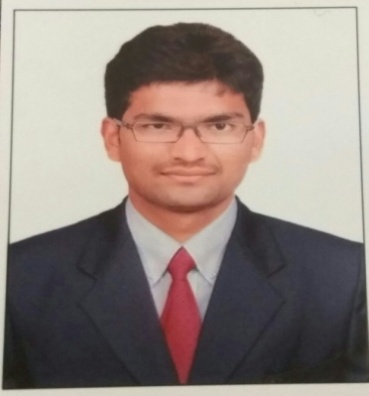 MAHESWARA MAHESWARA.372265@2freemail.com CAREER SUMMARY:Expert in covering all aspects from start up business, to financial management and company closures Proven ability in professional judgment dealing with the disclosure of information in financial reporting.Easy going nature and able to coordinate with all departments.PROFESSIONAL QUALIFICATION:    Professional Experience:Worked in GCMR & Associates for a period of two years from July 2015 to June 2017.Completed three years of Articleship at M/s  Venkaesh & Ram Chartered Accountants, Bangalore from March 2012 to March 2015.Key works handled and performed are as followsAccounting ProceduresAdvising Clients Proprietary’s, Partnership Firms and Companies regarding design and implementation of Accounting Systems.Assisting accounting personnel of the clients in application of Accounting Standards.Preparation of Statement of Profit and Loss, Balance Sheets ,Cash Flow Statement provisional and projected financial statements.Complying with the audit procedures and drawing conclusions based on audit evidence.Statutory AuditCompliance with requirement of schedule III of the Companies Act, 2013.Compliance with Accounting Standards.Drafting Audit Reports as per the new reporting requirements of Companies Audit Report Order, 2015 (CARO).Concurrent and Revenue audit of Indian bank branch.Statutory audit of Hotel industry.Worked with Charitable  Society audit in VARANASI         Internal AuditVerification of accounting procedures.Preparation of Bank Reconciliation Statement.Exposure in preparing special MIS reports and presented before board of directors and chairman.Lead, plan, and perform financial and operational audits.Checking of Account Payables, Account Receivables and Stock verification.       TaxationComputation of Income Tax liability and filing of returns.Preparation and Filing of TAX Audit Report.Compliance with TDS Provisions and Quarterly Filings of E-TDS Return.Filing of Service Tax and VAT Returns.Preparation and Filing of VAT Audit Reports.GST  Migration and Registration        Registrations & Compliance ProceduresCompany Incorporation, Firm Registration, VAT, Service Tax, Luxury Tax, Professional Tax etc.Compliance with the statutory requirements as like ROC filings        Key Knowledge Areas:Exposure in dealing works related to Scrutiny’s and AppealsExposure in preparing projected financial Statements.Assisted in giving response to the Government.Compliance with the Notices served to the clients in various matters.Direct assistance to the client in VAT, Service Tax, Luxury Tax and Professional Tax related matters in compliance with the statutory requirements.Knowledge on IFRS and Ind AS        COMPUTER PROFICIENCY:Familiar with MS Excel, MS word,  and SAP .Working experience on Tally, VAT, Income Tax & TDS return filing Software’s.        Personal Qualities:Excellent technical skills in Financial Accounting, Auditing, Compliance & Taxation.Good communication (Written & Oral), interpersonal skills and a good team playerAbility to work as team leader as well as individually.Self Motivated and Hardworking nature.Adaptable to work environment.Committed to work.    Personal Interest:Playing Cricket, Playing Chess, Reading books and Travelling to new places.COURSEInstitute /UniversityYearCMA-FINALInstitute of Cost Accountants of IndiaJune 2016CMA-INTERInstitute of Cost Accountants of IndiaDec 2012CMA – FOUNDATIONInstitute of Cost Accountants of IndiaDec 2011CA-FINAL (II Group)Institute of Chartered Accountants of IndiaMay,2016CA-FINAL (I Group -2 exemptions)Institute of Chartered Accountants of IndiaMay,2017CA-IPCCInstitute of Chartered Accountants of IndiaNov,2011CA-CPTInstitute of Chartered Accountants of IndiaDec,2010B.COM(A&F)IGNOUJUNE 2014